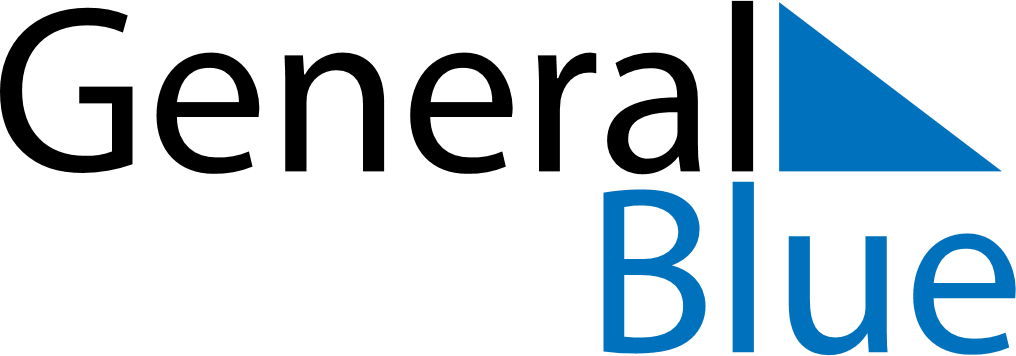 December 1865December 1865December 1865December 1865December 1865SundayMondayTuesdayWednesdayThursdayFridaySaturday12345678910111213141516171819202122232425262728293031